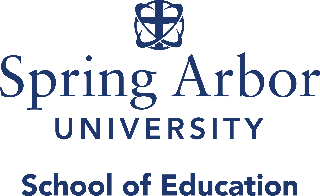 Report of Student Teaching VisitationStudent/ID #  	 University Supervisor  School  	 Cooperating Teacher  Date of Visit    Time of Day:    Grade:    Subject:  Instructions:  The items below relate to the SAU Effective Teaching Model and Michigan Entry Level Standards.  Comment on each item and provide constructive feedback. Lesson Design/PresentationAdequate Written lesson plan with objectives clearly stated or impliedClear signal for start of class/lessonAnticipatory Set related to students’ experiences/interests, objectivesOrganized logicallyAdequate directions/explanationsEffective demonstration/modelingActivities for different learning stylesSufficient time allocatedFeedback sought/re-teaching as necessaryAppropriate use of technologyInstructional approach was interesting/creative/provided for all students to experience successClosure (lesson was adequately summarized, key learning re-emphasized, necessary assignments/directions given, and clear ending to the lesson)Teacher BehaviorsEnthusiasmFeeling tone (voice, facial expression, etc.)Eye contact (adequate scanning, awareness of students)Purposeful movement/proximity/gesturesRapport (use of students’ names, acceptance of students’ ideas)Appropriate grammar/vocabularyUse of small groups when appropriateEffective use of praiseWell-prepared/knowledge of topic/subjectProfessional presenceClassroom ManagementEffective use of classroom routinesDisciplinary problems handled effectively (adequate response to off-task behaviors)Academic learning time/engaged time maximized    Additional Comments/Suggestions:Goals for next visit: Progress appears to be satisfactory at this time.       Progress appears to be less than satisfactory.Specific recommendations are: